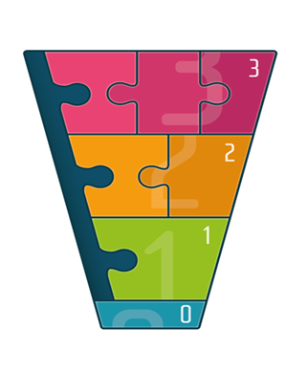 Betre tverrfagleg innsats- BTIBTI -verktøySogndal kommuneInnmelding av sak til BTI-teamStafetthaldar: Stilling: Bhg/skule:(evt andre)Skildring av problemstilling:Tidlegare tiltak:Erfaring med tiltaka?Er det behov for andre fagpersonar i tillegg til BTI-teamet i drøftinga?Eg stadfester at dette skjemaet er fylt ut i samarbeid med føresette              (og ungdommen dersom eldre enn 15 år).Skriftleg samtykke er signert av føresette og lagt i barnet si mappe.                  Dato                                                    underskrift 